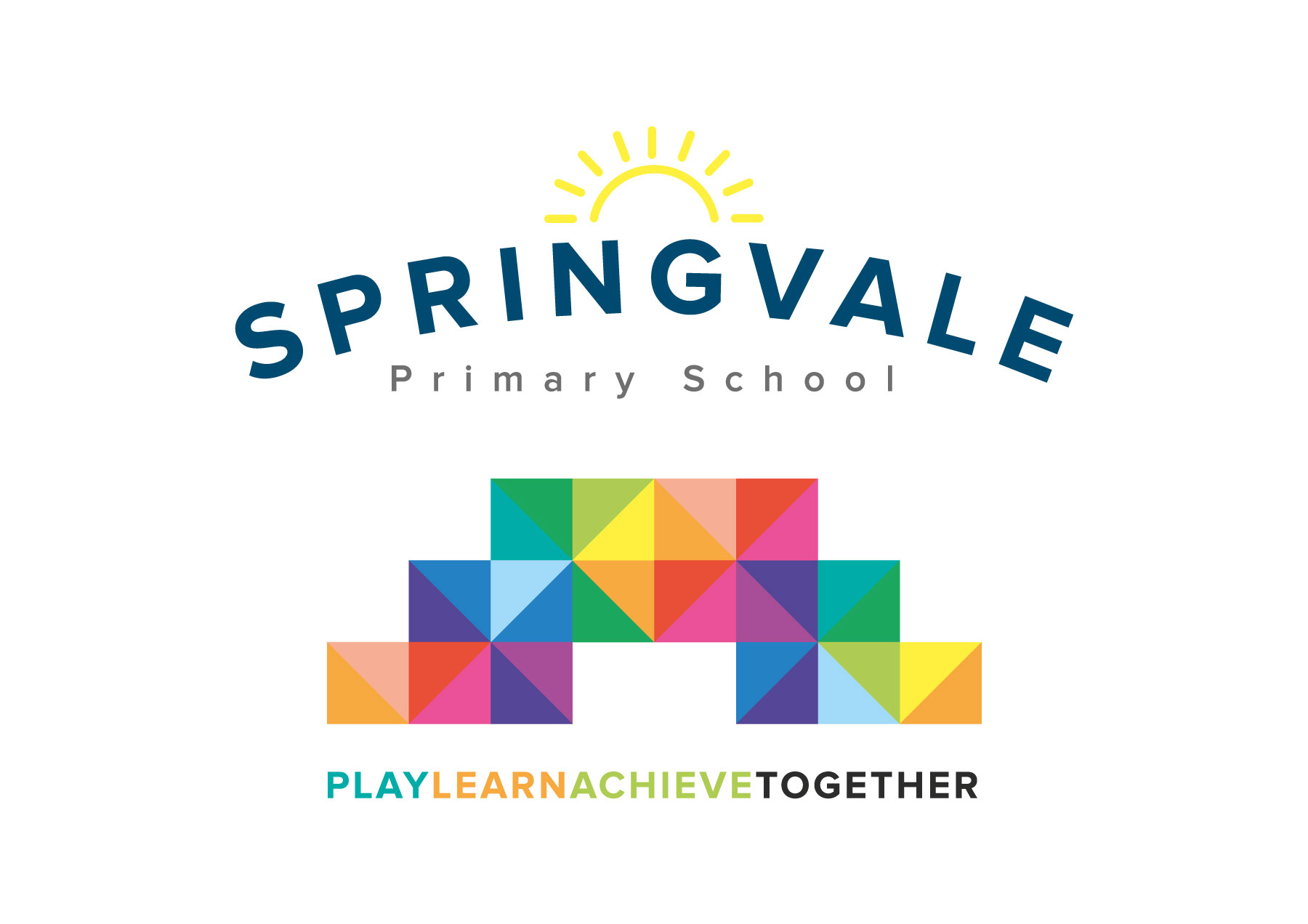 Y5/6 League Football					Friday 23rd November 2018I am delighted to confirm that we have our first league fixture of the year against Silkstone Primary on Friday 30th November.The match will kick off at approximately 2.30pm and finish at 3.30pm. The permission slip below must be completed and returned for children to take part.  All parents are welcome to attend and support us, gates will open at 2.25pm.Children require white or black shorts/socks, appropriate footwear (hard wearing trainers or boots ideally due to the wet pitch), a t-shirt, a warm jacket and a water bottle.  We strongly recommend shin pads are also worn but parents can give permission to play without (see below).  We will give the children a school shirt which must be handed back at the end of the game. We ask for players to bring their own shorts and socks as they get lost easily and are costly to replace.We hope that the children are enjoying football club and are looking forward to the next match!  Please note that children will only represent their school in sporting fixtures if they attending school regularly, working hard and following our ‘Steps to Success’.  I am sure the children will represent their school fantastically well!#PlaytogetherLearntogetherAchievetogetherKind RegardsMr L McClure/Mr L CrossfieldSpringvale FCMy child can take part in the football match.Please select either…My child will wear shin-pads _______________Or…I give my child permission to play without shin-pads _____________Please select either…I will collect my child from the match at 3.30pm _______________Or…My child can walk home at 3.30pm_____________Name _______________________________ Class ___________________________Signed by parent _____________________________________